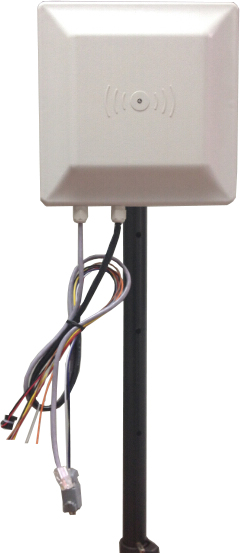 产品简介：JT-9282采用Impinj R2000芯片，实现高速读取和数据快速运算；全面支持符合ISO-18000-6C（EPC G2）协议；体积小、重量轻、便于安装；读卡时会有灯闪和蜂鸣器提示；适用于车辆管理，海关智能通关、物流监控、生产自动化管理等领域。产品特性： 产品参数： 内置INDY R2000 RFID模块•稳定读取距离可达5M•卓越的多标签识别能力，瞬间能读取200张以上的标签•具备高灵敏度识别标签能力，即使只露出一点的标签天线，也能读取到•支持RSSI相对强弱指示•一体化工业设计，防水防晒，安装方便;•提供SDK动态连接库(DLL)，支持二次开发型号说明：型号说明：JT-9282A232、RS485、韦根通讯JT-9282B232、TCP/IP、韦根通讯JT-9282W232、WIFI、韦根通讯性能参数：性能参数：工作频率902～928 MHZ 865～868MHZ支持协议ISO18000-6C（EPC C1 GEN2）射频芯片Impinj  R2000芯片射频功率0dBm～30dBm(软件可调)应用软件提供DEMO软件及C#、VC、Java开发例程工业防雷6000V工业级高压防雷低温保护东北、西北等极寒地区，加低温处理读取距离稳定读取8M(与标签及环境相关)存储空间256M大容量Flash掉电保存调频方式广谱跳频或定频输入输出接口2路继电器输出，2路I/O输入标签信号值RSSI数值检测天线增益8DBI圆极化天线工作方式蜂鸣器和LED灯网络供电POE供电（定制）电源供电12V/3A电源物理参数：物理参数：产品尺寸220x220x50mm重    量3KG材    料ABS工作温度-40℃~+65℃存储温度-45℃~+95℃